Talleres de difusión de las Tecnologías de  y “e-Administración y DNI Electrónico”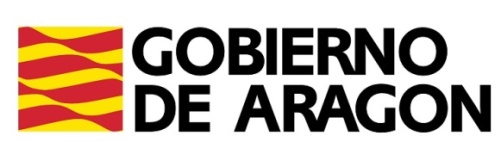 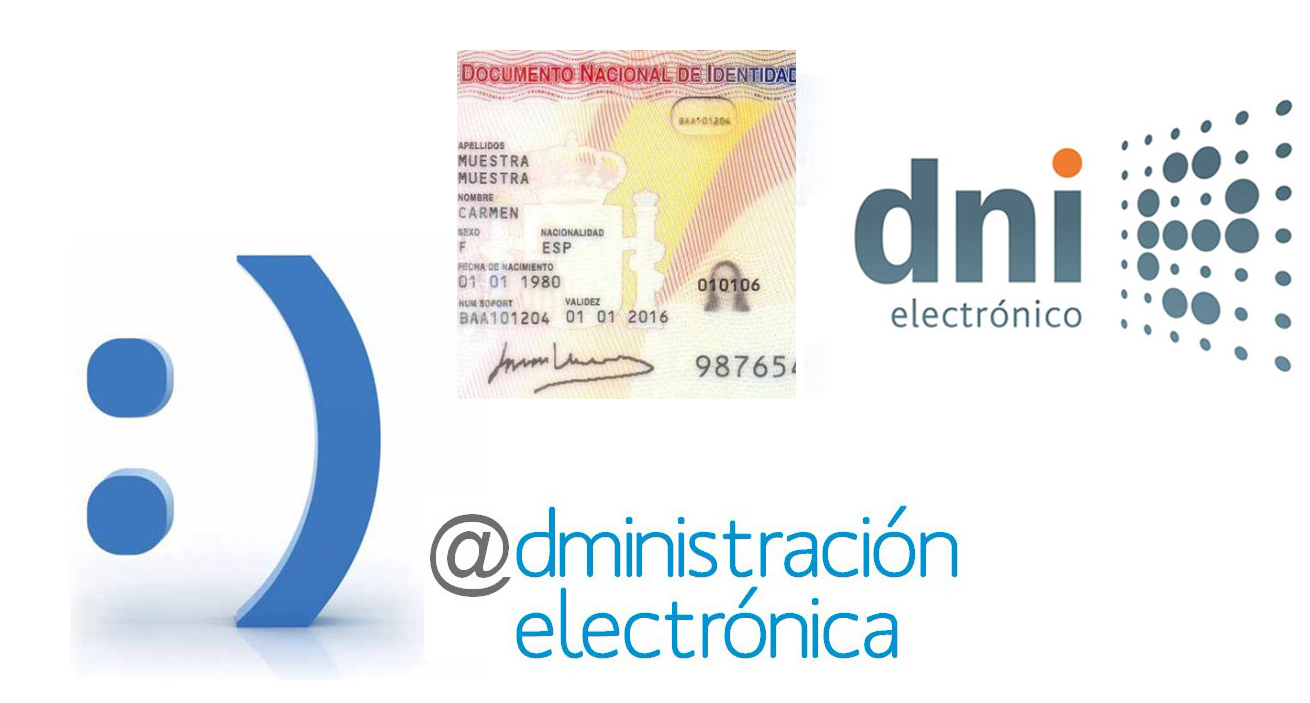 ObjetivosEl objetivo principal de este taller es dar a conocer la obtención, utilización y aplicación de todas las utilidades del DNI electrónico (DNIe) y del certificado digital además de querer aprender sus ventajas prácticas en la administración electrónica.